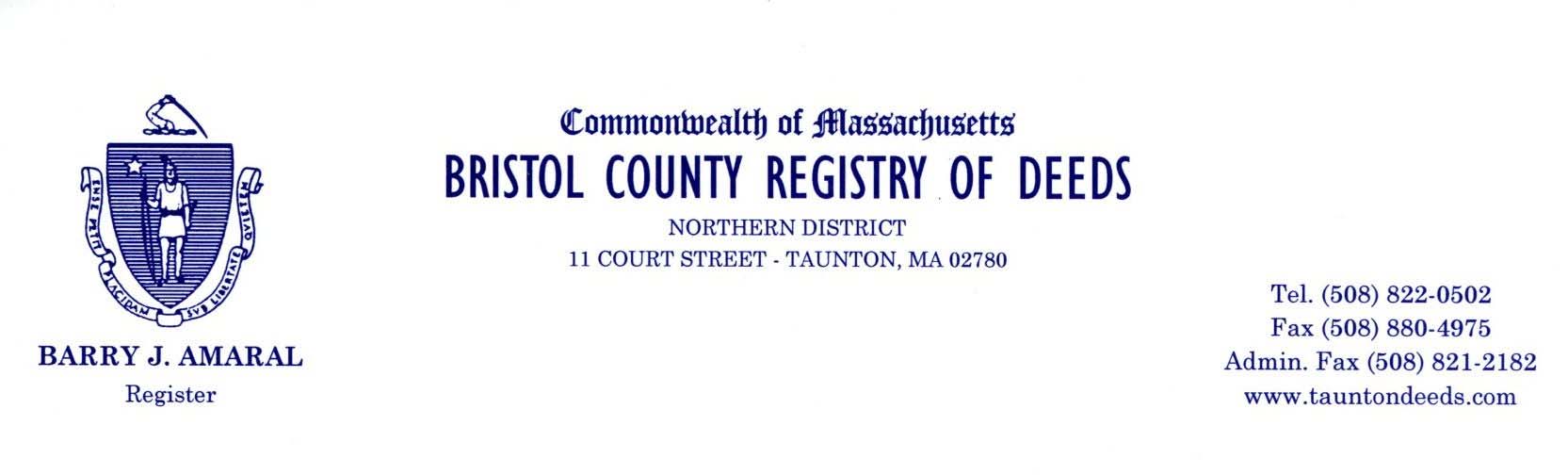 May 5, 2021 – 9:00 AMThe health and safety of the public and our staff is our top priority.  Due to the recent outbreak of COVID-19 (coronavirus), the Registry is taking measures to ensure continuity of services while minimizing potential health risks to the Registry staff and the general public.Electronic recording of Recorded Land and Registered Land documents will continue without interruption.  We encourage you to use this method rather than bringing the documents to the Registry. In-person recordings will be accepted at our main office in Taunton.  At this time, closings cannot be conducted at the Registry.We urge those who are recording documents that are not time-sensitive to please submit via the US Postal Service, FedEx, or UPS to 11 Court St., Taunton, MA 02780.Land Court recordings can be emailed to landcourt@tauntondeeds.com for review before being mailed or brought to the Registry.Current Electronic Recording Vendors providing service to our Registry:	CSC® eRecording				Simplifile			Phone: (866) 652-0111			Phone: (800) 460-5657Email:  erecording@cscglobal.com 		Website:  www.simplifile.com Website:  www.erecording.com  		 Our Attleboro satellite office is closed until further notice. We appreciate your patience and understanding as we all navigate through this crisis.  Please visit our website frequently for updates, as we will be monitoring the situation closely and taking steps necessary to mitigate the impact of COVID-19 while ensuring continued Registry services.